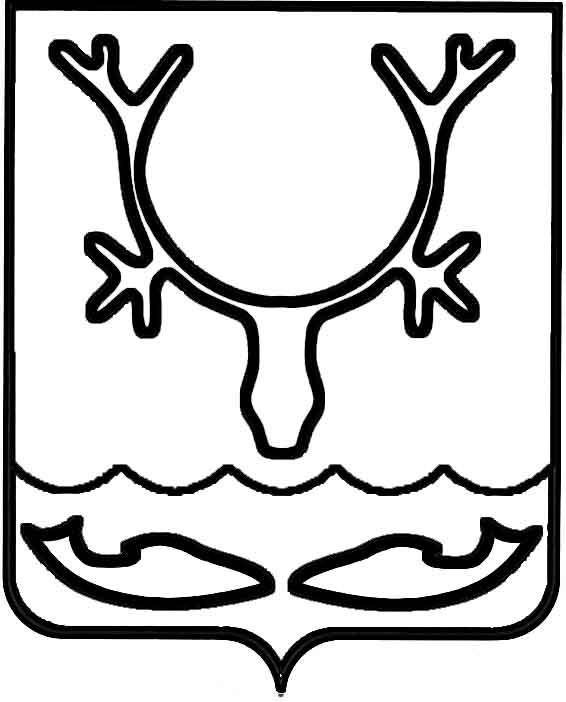 Администрация муниципального образования
"Городской округ "Город Нарьян-Мар"ПОСТАНОВЛЕНИЕ-проект Об утверждении Положения о проведении всероссийской краеведческой видео викторины "О, как прекрасна ты - моя Россия!", приуроченной ко Дню независимости России В целях реализации муниципальной программы муниципального образования "Городской округ "Город Нарьян-Мар" "Совершенствование институтов гражданского общества в муниципальном образовании "Городской округ "Город Нарьян-Мар", утвержденной постановлением Администрации МО "Городской округ "Город Нарьян-Мар" от 31.08.2018 № 583, Администрация муниципального образования "Городской округ "Город Нарьян-Мар" П О С Т А Н О В Л Я Е Т:1.	Утвердить Положение о проведении всероссийской краеведческой видео викторины "О, как прекрасна ты - моя Россия!", приуроченной ко Дню независимости России (Приложение)2.	Настоящее постановление вступает в силу со дня его подписания и подлежит официальному опубликованию. Приложение №1УТВЕРЖДЕНОпостановлением Администрации муниципального образования"Городской округ "Город Нарьян-Мар"от   №  СОГЛАСОВАНО ____________ / Максимов А.Н., Генеральный директор Союза российских городов Положение о проведении всероссийской краеведческой видео викторины "О, как прекрасна ты - моя Россия!", приуроченной ко Дню независимости РоссииI. Общие положения1.	Настоящее положение определяет порядок и условия проведения всероссийской краеведческой видео викторины "О, как прекрасна ты - моя Россия!", приуроченной ко Дню независимости России (далее – Положение).2.	Организатор всероссийской краеведческой видео викторины "О, как прекрасна ты - моя Россия!" (далее – викторина) – Администрация муниципального образования "Городской округ "Город Нарьян-Мар" в лице отдела по работе                                     с общественными организациями при поддержке Союза российских городов.3.  Викторина проводится совместно с муниципальными образованиями, являющимися членами Союза российских городов, и приурочена к празднованию Дня независимости России – символа гражданской сплочённости и духовного единства многонационального народа России. 4.	Сроки проведения: с 03 по 21 июня 2024 года. Викторина проводится                            в дистанционном формате. Ответы с приложенной к ним заявкой (Приложение 1                              к настоящему Положению) участники викторины направляют до 17.30 часов 14 июня 2024 года на адрес электронной почты nko@adm-nmar.ru (контактный телефон: 8(81853) 4-21-56).II. Цели и задачи викторины5.	Цель викторины: популяризация памятных исторических мест России, повышение интереса граждан и гостей Российской Федерации к истории и культуре народов России, сохранению их культурных традиций. 6.	Задачи викторины:-	развитие гражданственности, патриотизма как важнейших духовно-нравственных и социальных ценностей;-    формирование гордости за страну, знакомство с историей, культурой, жизнью и трудом многонациональной семьи народов России;-    популяризация идей единства и дружбы народов;- формирование толерантного отношения к представителям других национальностей;-     пропаганда межэтнической толерантности.III. Условия проведения викторины7.	Участниками викторины являются граждане России.  8.	Плата за участие в викторине не взимается.9.  Задания викторины состоят из 20 видео вопросов, которые представляют представители муниципальных образований России (являющихся членами Союза российских городов) - официальные лица, известные жители, ветераны и краеведы. IV. Порядок проведения викторины 10.	Викторина проводится в III этапа:I этап – с 3 по 10 июня 2024 года на официальных сайтах и страницах                                         в социальной сети ВКонтакте муниципальных образований, являющихся членами Союза российских городов, размещается информация о проведении всероссийской видео викторины "О, как прекрасна ты - моя Россия!"; II этап – 09.00 часов 11 июня 2024 года размещаются видео вопросы в группе "Город Нарьян-Мар" в социальной сети ВКонтакте и на официальном сайте Союза российских городов, организуется приём заявок согласно Приложению к настоящему Положению от участников викторины до 13 июня 2024 года.III этап – с 14 по 21 июня 2024 года подводятся итоги викторины членами экспертной комиссии. Вручение дипломов победителям и участникам видео викторины организуется при участии Союза российских городов через администрации муниципальных образований в период с 24 июня по 15 июля 2024 года.V. Процедура оценки11.	Подведение итогов викторины осуществляется экспертной комиссией (Приложение 2 к настоящему Положению). 12.	Экспертная комиссия:знакомится с ответами участников;подводит итоги викторины, определяет победителей;комиссия принимает решение о присвоении призовых мест в соответствии 
с набранными баллами в оценочных листах, а при равенстве баллов голос председателя комиссии является решающим;13. Максимальное количество баллов – 20 баллов (за каждый полный правильный ответ – 2 балла, за правильный, но неподробный ответ – 1 балл, за неверный ответ – 0 баллов). Победителями считаются участники, набравшие наибольшее количество баллов. 14.	Результаты викторины, утвержденные экспертной комиссией, являются окончательными и пересмотру не подлежат.15.	Результаты викторины публикуются на официальных сайтах Союза российских городов и муниципального образования "Городской округ "Город Нарьян-Мар", в группе "Город Нарьян-Мар" в социальной сети ВКонтакте.Приложение 1к Положению о проведении всероссийской краеведческой видео викторины "О, как прекрасна ты - моя Россия!", приуроченной ко Дню независимости РоссииЯ, ______________________________________________________________ настоящим свободно, своей волей и в своем интересе даю согласие Администрации    муниципального образования "Городской округ "Город Нарьян-Мар", юридический адрес: 166000, Ненецкий автономный округ, г. Нарьян-Мар, ул. им. В.И. Ленина, д. 12, на обработку своих персональных данных (сбор, систематизацию, накопление, хранение, уточнение, использование, блокирование, уничтожение), содержащихся в заявке на участие во всероссийской краеведческой видео викторине "О, как прекрасна ты - моя Россия!" (далее –заявка). Целью предоставления и обработки персональных данных является участие во всероссийской краеведческой видео викторине "О, как прекрасна ты - моя Россия!". Перечень персональных данных, на обработку которых дается согласие, включает в себя любую информацию, представляемую в заявке и в других представляемых документах в указанных выше целях. Я ознакомлен(а) с тем, что: Согласие на обработку персональных данных действует с даты подписания настоящего согласия до момента достижения цели обработки персональных данных или его отзыва. Согласие на обработку персональных данных может быть отозвано на основании письменного заявления в произвольной форме. В случае отзыва согласия на обработку персональных данных оператор вправе продолжить обработку персональных данных без согласия при наличии оснований, указанных в пунктах 2 - 11 части 1 статьи 6, части 2 статьи 10 и части 2 статьи 11 Федерального закона от 27.07.2006 № 152-ФЗ "О персональных данных". Личная подпись: ___________________________ Дата "____" ______________2024 г.  Примечание: заявка без подписей не будет принята для участия в викторине.Приложение 2к Положению о проведении всероссийской краеведческой видео викторины " О, как прекрасна ты - моя Россия!", приуроченной ко Дню независимости РоссииСостав экспертной комиссии Всероссийской краеведческой видео викторины " О, как прекрасна ты - моя Россия!", приуроченной ко Дню независимости России№Глава города Нарьян-Мара О.О. БелакЗАЯВКА НА УЧАСТИЕво всероссийской краеведческойвидео викторине "О, как прекрасна ты - моя Россия!"ФИО участника _________________________________________________Житель/гость города (какого)______________________________________ Возраст участника: ______________________________________________  Контактный телефон участника ____________________________________Адрес электронной почты ____________________________________________ Ответы на вопросы викторины _________________________________________№Фамилия, имя, отчествоДолжность1.Белак Олег Онуфриевич – глава города Нарьян-Мара, председатель комиссии2.Максимов Андрей Николаевич- генеральный директор Союза российских городов3.Лазуткин Александр Иванович- Герой Российской Федерации, лётчик-космонавт РФ, почётный гость города Нарьян-Мара4.Анохин Дмитрий Владимирович- заместитель главы Администрации МО "Городской округ "Город Нарьян-Мар" по взаимодействию с органами государственной власти и общественными организациями5.Цепкова Светлана Нематджоновна- руководитель отдела межмуниципальных и межрегиональных программ Союза российских городов6.Мосеева Ольга Владимировна- начальник отдела по работе с общественными организациями Администрации муниципального образования "Городской округ "Город Нарьян-Мар"7.Максимова Алина Александровна- начальник организационно-информационного обеспечения Администрации муниципального образования "Городской округ "Город Нарьян-Мар"8.Пахомова Ольга Сергеевна– специалист по связям с общественностью отдела по работе с общественными организациями Администрации муниципального образования "Городской округ "Город Нарьян-Мар", секретарь комиссии 9.Коновалова Алефтина Анатольевна- генеральный директор издательства "Книжный дом Анастасии Орловой"